O B E C   K E B L O V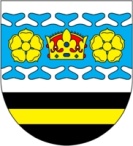 Keblov 75,  Čechtice  257 65, telefon, fax: 317 856 825, 878IČO: 231 975, e-mail: keblov@zelivka.cz, mob.: 739 674 751													Obecní úřad zve všechny občany na novoroční přípitek před budovu obecního úřadu.													Poté bude v 00.30 hodin					následovat																	Novoroční					ohňostroj.